ВОЗМОЖНОСТИ МЕТОДА «КОНТЕНТ-АНАЛИЗ» ДЛЯ ИССЛЕДОВАНИЯ ТЕКСТОВ ПЕСЕНО.С. Логунова, А.Н. Марченкова, Я.В. Тычинская, Е.А. Керемша, Т.И. Лагутенкова, департамент интегрированных коммуникаций НИУ ВШЭ  В работе рассматриваются возможности исследовательского метода «Контент-анализ» на примере текстов песен Земфиры (данные материалы были собраны в рамках научно-исследовательского семинара магистерской программы «Интегрированные коммуникации»).Контент-анализ текста песен был выбран в качестве исследовательского метода, поскольку он позволяет глубже понять самого автора и найти новые аспекты его творчества путем восхождения от текста и вербальной информации к более объективной невербальной реальности. Как отмечает И.Пашинян, контент-анализ направлен на «выработку количественного описания смыслового и символического содержания». Основу вероятностно-систематической выборки составили 44 песни с 7 альбомов (каждая вторая песня). Предварительно авторы исследования разработали 16 категорий кодирования, одна из которых – «Метафоры/образы» – открытая, а также оставили место для примечаний, чтобы наиболее полно описать собранный текстовый материал и проанализировать его методом «Обоснованная теория» Б. Глейзера и А. Страусса. К каким же неожиданным выводам удалось прийти в ходе анализа?Большинство поклонников певицы считают, что она интроверт, что всё её творчество направленно внутрь себя, на осмысление своих действий, желаний и жизненного опыта. Как показал контент-анализ, Земфира – экстраверт и как автор, и как певица. Главным актором в её песнях является лирический герой к другим (58%). К саморефлексии лирический герой обращается лишь в 23% случаев.  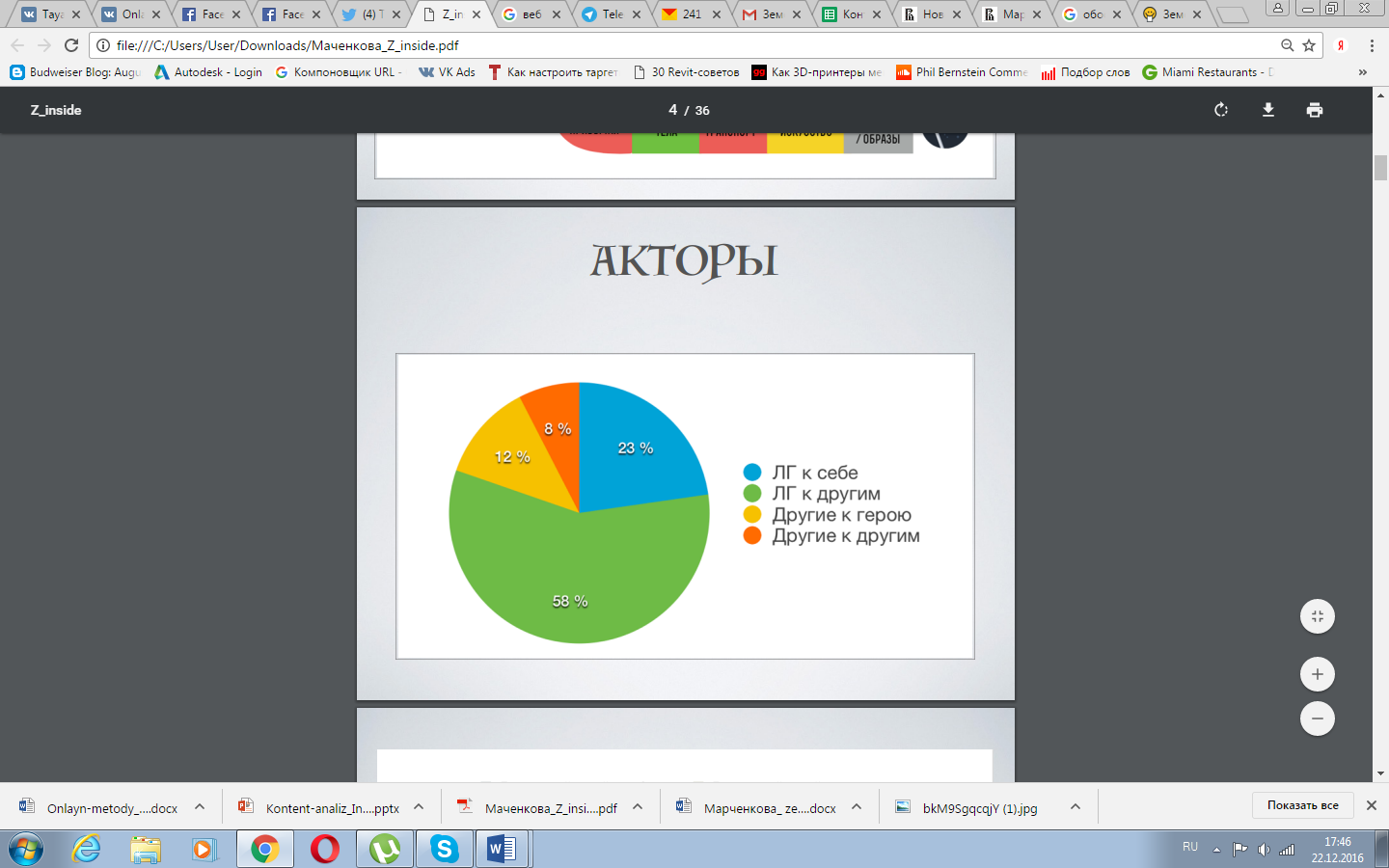 В песнях Земфиры основной упор делается на душевную (62%), а не телесную (17%) или духовную (21%) направленность. Её слова взывают к чувствам слушателей. Основной эмоцией является печаль (30%), также мы можем увидеть стыд (18%) и страдание (16%). При этом в большинстве случаев творчество Земфиры не направлено в прошлое или будущее, а сосредоточено на настоящем (57%) — это те события, что переживает человек в данный момент. Интересно, что в начале своего творчества певица уделяла большое внимание прошедшему времени, но постепенно эта тематика практически исчезла. 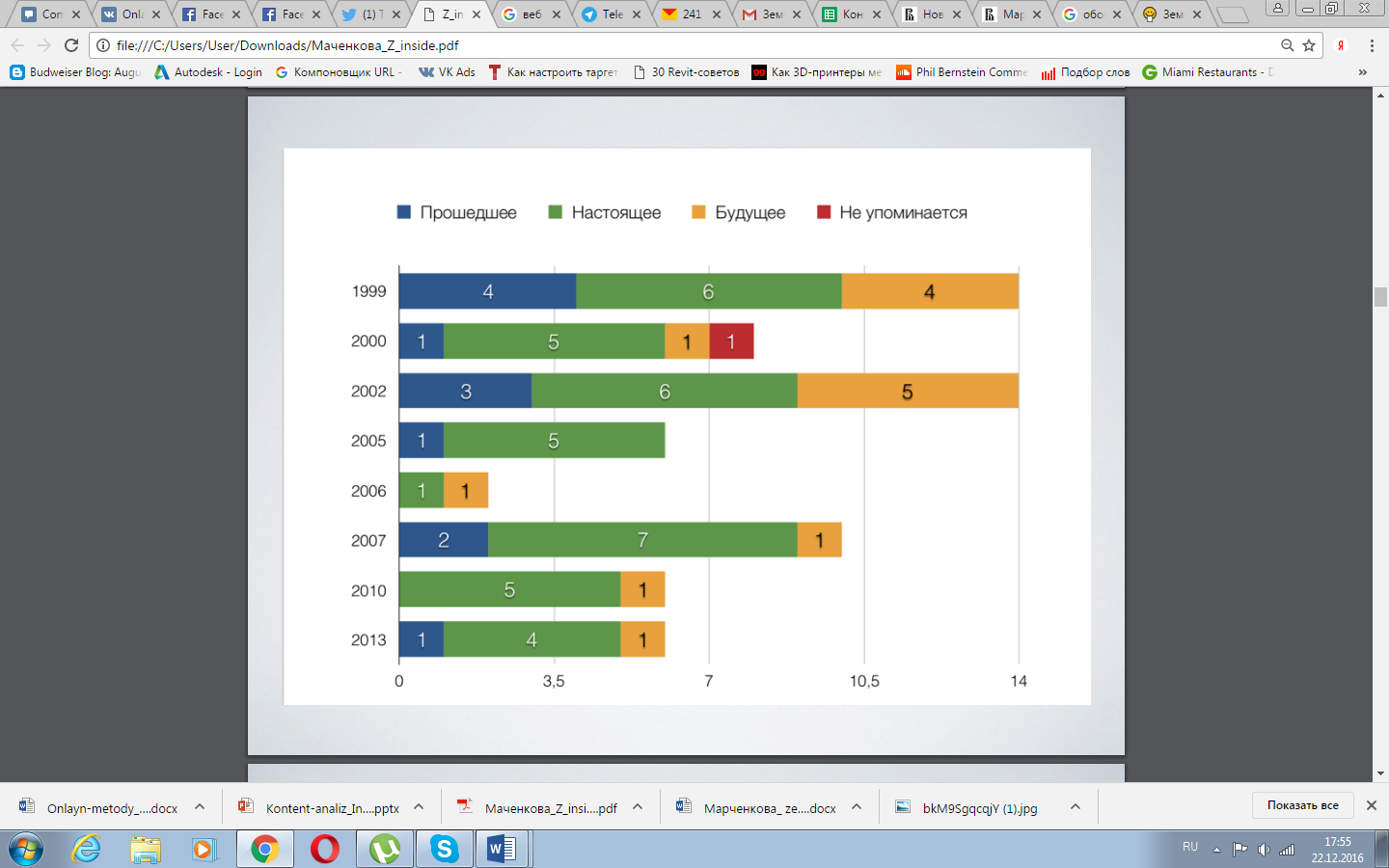 В рамках анализа были рассмотрены категории времени года и времени суток. Самое популярное время суток – ночь (28%). Крайне редко сцены песен происходят днем (всего 4%). Основным временем года для певицы является зима (67%). Тема смерти присутствует в творчестве Земфиры довольно в большом объеме. По мнению авторов, используя в тексте различны формы смерти, певица пытается таким образом показать ценность жизни. При этом в песнях, где присутствует тематика ухода из жизни, практически поровну делят между собой главенствующие позиции неестественные причины: насильственная смерть (11%) и самоубийство (10%). В песнях с упоминанием смерти язык ещё более метафоричен. Активнее всего эта тема фигурирует в начале творческого пути Земфиры и на текущем этапе, при этом в песнях за 2006-2010 гг. она практически отсутствует.Главный герой в большинстве песен не определен (50%). Вторым по популярности является женский образ (40%), а также в текстах встречается и лирика от мужского лица (10%) (в основном они приходятся на начало 2000-х годов, когда карьера Земфиры только начиналась). Говоря о герое, был проанализирован не только целостный образ, но и составляющие части. Чаще всего в песнях упоминаются такие части тела, как голова (31%) и руки (21%), ногам и телу уделяется гораздо меньше внимания. 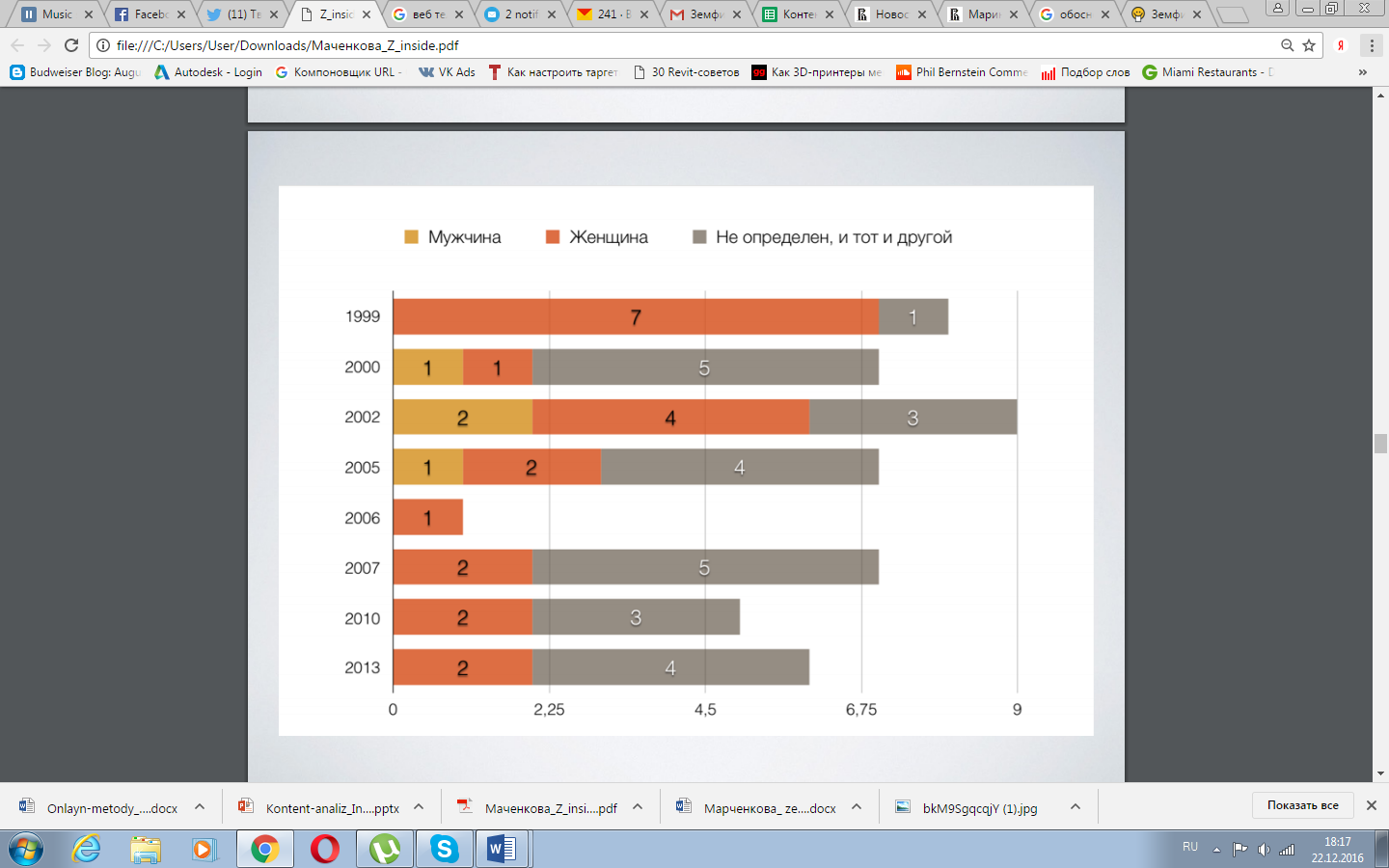 Контент-анализ позволил авторам исследования выявить интересные нюансы и возможности для дальнейшего изучения творчества не только представленного исполнителя, но и других авторов. Когда текст рассматривается изолировано, сам по себе, это позволяет исключить другие факторы, влияющие на восприятия, и посмотреть на предмет с другой стороны. 